Информационный обзор«Краткий сравнительный анализ версий NACE Rev. 1.1, СРА 2002 и NACE Rev. 2, СРА 2008.Перспективы перехода на ОКВЭД 2 и ОКПД 2 в 2014 году»Москва, 2013Причиной подготовки данного информационного обзора являются предстоящие масштабные изменения в сфере общероссийских классификаций видов экономической деятельности, продукции и услуг, связанные с предполагаемым утверждением новых версий ОКВЭД 2 и ОКПД 2 в декабре 2013 года, и планируемой отменой всех других общероссийских классификаторов, действующих в данной области (ОКВЭД, ОКПД, ОКДП, ОКП и ОКУН).В первой части настоящего обзора помещен краткий сравнительный анализ, выполненный специалистами ЗАО ЦЭК в 2009 году, по результатам сопоставления устаревших версий классификаций Европейского Союза NACE Rev. 1.1 и СРА 2002 и новых классификаций, разработанных в 2008 году - NACE Rev. 2 и СРА 2008.Данный информационный обзор не утратил свой актуальности до настоящего времени (тем более, что в NACE Rev. 2 и СРА 2008 не внесено новых изменений) и представляет несомненный интерес, поскольку именно с этими европейскими классификациями гармонизированы утверждаемые в 2013 году новые версии ОКВЭД 2 и ОКПД 2.Вторая часть настоящего обзора посвящена краткому рассмотрению характеристик новых версий общероссийских классификаторов ОКВЭД 2 и ОКПД 2, решаемых ими задач, а также некоторых аспектов, связанных с их доработкой и предстоящим введением.Краткий сравнительный анализ версий NACE Rev. 1.1, СРА 2002 и NACE Rev. 2, СРА 20081.1. ВведениеЦелью настоящего информационного обзора является рассмотрение коренных изменений в статистических классификаторах Европейского Союза NACE и CPA.В настоящее время Евростатом используются статистические классификации - «Statistical classification of economic activities in the European Economic Community (NACE Rev. 2)» и «Statistical classification of products by activity in the European Economic Community (CPA 2008)», разработка которых была осуществлена в 2008 году и которые существенно отличаются от предыдущих версий NACE Rev. 1.1 и СРА 2002.Данная работа проведена Евростатом в рамках общего пересмотра всех основных международных и региональных классификаций видов экономической деятельности и продукции (работ, услуг) по видам экономической деятельности. Коренные изменения затронули Международную стандартную отраслевую классификацию всех видов экономической деятельности (ISIC/МСОК) и Классификацию основных продуктов (СРС/КОП), разработанные в ООН, а также соответствующие региональные классификации Европейского Союза, США и др.Пересмотр международных, региональных, а затем и национальных классификаций обусловлен необходимостью их адаптации к происходящим изменениям мировой экономики и, в первую очередь, коренным преобразованиям в сфере информационных и коммуникационных технологий, а также росту объема и значимости сферы услуг.Первым этапом работ, явилась разработка новой версии ISIC, интегрирующей успехи и наработки, достигнутые в результате предпринятых усилий по взаимосогласованию NACE и NAICS (Североамериканской промышленной классификации). Изменения NACE полностью соответствуют изменениям ISIC.Пересмотр Евростатом классификаций NACE и CPA ставит задачу пересмотра ОКВЭД (ОК 029-2007 (КДЕС Ред. 1.1)) и ОКПД (ОК 034-2007 (КПЕС 2002), гармонизированных с соответствующими версиями NACE и CPA.1.2. Коренные изменения в классификациях NACE Rev. 2 и СРА 2008О масштабах введенных изменений свидетельствует тот факт, что трансформировалось само деление всей экономической деятельности на секции (группировки с буквенными обозначениями), соответствующие отдельным крупным сферам экономики: их число возросло с 17 (в NACE Rev. 1.1 и СРА 2002) до 21 (в NACE Rev. 2 и СРА 2008), при этом число разделов (группировок с двузначными кодами) возросло с 62 до 88. Количественные показатели по уровням иерархии NACE Rev. 1.1 и NACE Rev. 2 приведены ниже.NACE Rev. 1.1Level 1: 17 sections identified by alphabetical letters A to Q;intermediate level: 31 sub-sections identified by two-character alphabetical codes;Level 2: 62 divisions identified by two-digit numerical codes (01 to 99); Level 3: 224 groups identified by three-digit numerical codes (01.1 to 99.0);Level 4: 514 classes identified by four-digit numerical codes (01.11 to 99.00).NACE Rev. 2Level 1: 21 sections identified by alphabetical letters A to U;Level 2: 88 divisions identified by two-digit numerical codes (01 to 99);Level 3: 272 groups identified by three-digit numerical codes (01.1 to 99.0);Level 4: 615 classes identified by four-digit numerical codes (01.11 to 99.00).Поскольку классификатор видов экономической деятельности (NACE) является основополагающим в рассматриваемой паре классификаций NACE - СРА, дальнейший анализ отличий старых и новых версий будет сфокусирован именно на NACE.Ниже приведена сравнительная таблица (Таблица 1) наименований секций в NACE Rev. 1.1 и NACE Rev. 2 и их взаимное соответствие.В нижеследующих примерах приведенные на русском языке наименования группировок NACE Rev. 2 соответствуют официальному русскоязычному переводу Евростата; наименования группировок NACE Rev. 1.1 на русском языке соответствуют наименованиям группировок ОКВЭД ОК 029-2007 (КДЕС Ред. 1.1).Таблица 1Как следует из Таблицы 1, в NACE Rev. 2 введена новая секция J «Информация и связь», в которой более четко выявлено влияние технологических достижений по этим направлениям на деятельность в сфере предоставления информационных и телекоммуникационных услуг. Новая структура NACE Rev. 2 отражает непрерывный рост удельного веса сектора услуг в мировой экономике за последние 15 лет.Сравнительный анализ версий NACE Rev. 1.1 и NACE Rev. 2 позволяет выявить основные аспекты пересмотра и сделать ряд выводов о характере и объемах изменений.В связи с введением 26 новых разделов (двузначных группировок) и занятием существующих в NACE Rev. 1.1 резервных двузначных кодовых позиций, в NACE Rev. 2 меняются кодовые обозначения всех видов деятельности, начиная с группировки (по NACE Rev. 1.1) «05 Рыболовство, рыбоводство и предоставление услуг в этих областях». В частности, вышеуказанная группировка с кодом 05, наименование которой в NACE Rev. 2 трансформируется в «Рыболовство и аквакультура», теперь имеет кодовое обозначение 03 (в NACE Rev. 1.1 этот код был резервным), а код 05 в NACE Rev. 2 получила группировка «Добыча угля и лигнита», ранее имевшая код 10 и т.д.Существенно изменились соотношения между группировками NACE Rev. 1.1 и NACE Rev. 2 с точки зрения уровней агрегирования и дезагрегирования объектов классификации в обеих версиях. Например:- раздел 45 «Строительство» (по NACE Rev. 1.1) в NACE Rev. 2 подразделен на три раздела: 41 «Строительство зданий и сооружений», 42 «Гражданское строительство», 43 «Специализированные строительные работы»;- трехзначная кодовая позиция 36.1 «Производство мебели» (по NACE Rev. 1.1) в NACE Rev. 2 представлена на уровне раздела 31 «Производство мебели»;- группировка с четырехзначным кодом (группа) 90.01 «Сбор и обработка сточных вод» («Collection and treatment of sewage» - по NACE Rev. 1.1) в NACE Rev. 2 трансформировалась в группировку (раздел) 37 «Sewerage» («Канализационная система») и т.д., причем эти изменения характерны для группировок на всех ступенях классификационного деления (для секций, разделов, классов и групп).Последний пример свидетельствует также о существенном изменении порядка (очередности) представления в классификаторе объектов классификации и переформулировании наименований позиций (даже при сохранении их объема и содержания). Еще одним примером изменения наименования может служить секция H «Ноtels and restaurants» («Гостиницы и рестораны» - по NACE Rev. 1.1) , которая поменяла свое наименование в NACE Rev. 2 на I «Accommodation and food services activities». В целом, существенно изменилось лексическое изложение (терминология) в NACE Rev. 2, например:- в наименованиях и описаниях группировок секции А появился новый термин «aquaculture» (03.2 «Аквакультура»);- в наименованиях группировок секции F больше не используется термин «genеral construction» («общестроительные работы»);- в рамках секции G использован ранее не применявшийся термин «information and communications equipment»:46.5 Wholesale of information and communication equipment;47.4 Retail sale of information and communication equipment in specialised stores.Изменился ряд важных классификационных подходов, принятых в NACE Rev. 1.1. Например, если в NACE Rev. 1.1 ремонт производственных машин и оборудования, небытовых приборов, средств связи, транспортных средств (кроме автомобилей и мотоциклов) и т.п. классифицируется в тех же группировках, что и их производство (гр. 28-33, 35), то в NACE Rev. 2 деятельность по ремонту данной продукции выделена в отдельный раздел 33 «Ремонт и установка машин и оборудования», который наряду с этими видами ремонта включает также ремонт рыболовецких сетей и других текстильных изделий технического назначения (гр. 17.5 по NACE Rev. 1.1), ремонт деревянной тары (гр. 20.4 по NACE Rev. 1.1) и т.п.Введение новых секций и разделов, а также другие структурные изменения привели к масштабному перераспределению объектов классификации между группировками NACE Rev. 1.1 и NACE Rev. 2 на всех уровнях классификационного деления. Например, в NACE Rev. 2 новый раздел 26 «Производство компьютеров, электронной и оптической продукции» включает в себя из NACE Rev. 1.1 большую часть видов деятельности из разделов:- 32 «Производство электронных компонентов, аппаратуры для радио, телевидения и связи»;- 33 «Производство медицинских изделий; средств измерений, контроля, управления и испытаний; оптических приборов, фото- и кинооборудования; часов»;и частично из разделов:- 30 «Производство офисного оборудования и вычислительной техники» - в части производства компьютеров и другой вычислительной техники;- 29 «Производство машин и оборудования» - в части производства лабораторных центрифуг и некоторой другой лабораторной аппаратуры;- 24 «Химическое производство» - в части производства незаписанных магнитных носителей и полупроводниковых пластин и т.д.Еще одной важной новацией является исключение из новых версий NACE Rev. 2 и СРА 2008 подсекций - группировок с двухбуквенными кодовыми обозначениями, например, подраздел DG «Химическое производство». Следует отметить, что целесообразность включения в классификаторы этих «внесистемных» подуровней неочевидного назначения, вводимых даже при наличии в них единственного раздела с тем же наименованием (например, 24 «Химическое» производство»), всегда вызывала сомнение и споры у российских специалистов. 1.3. Примеры изменений в группировках классификаций NACE Rev. 2 и СРА 2008Существенный объем переработки NACE Rev. 2 и СРА 2008 по сравнению с прежними версиями не позволяет осуществить подробный анализ всего объема произведенных изменений в настоящем обзоре, однако представляется целесообразным привести несколько типичных примеров.В NACE Rev. 2, секция А «Сельское, лесное и рыбное хозяйство» включила в себя содержание двух секций прежней версии (NACE Rev. 1.1) – секции А «Сельское хозяйство, охота и лесное хозяйство» и секции В «Рыбоводство, рыболовство». При этом изменились структура, наименования и наполнение классификационных группировок на всех уровнях деления, например в разделе 02 «Лесоводство и лесозаготовки» (ранее – 02 «Лесное хозяйство, лесозаготовки и предоставление услуг в этих областях») выделен ранее отсутствовавший класс 02.3 «Сбор не древесной продукции лесного хозяйства», изменились коды, наименования и детализация в рамках раздела 03 «Рыболовство и аквакультура» и т.д.В NACE Rev. 2, в секции В «Горнодобывающая промышленность и разработка карьеров» (ранее - секция С «Добыча полезных ископаемых») исключено выделение «топливно-энергетических полезных ископаемых» (см. подсекцию СА в NACE Rev. 1.1), причем добыча урановой и ториевой руд (ранее раздел 12) теперь классифицируется в разделе 07 «Добыча металлических руд» наряду с добычей руд других металлов (см. гр. 07.21 «Добыча урановой и ториевой руды» в NACE Rev. 2). В рассматриваемой секции выделен раздел 09 «Технические услуги в области горнодобывающей промышленности», включающий, кроме предоставления услуг по добыче нефти и газа, которое ранее классифицировались в рамках раздела 11 «Добыча сырой нефти и природного газа; предоставление услуг в этих областях», также и предоставление услуг по добыче других полезных ископаемых, ранее в классификаторе отсутствовавшее.Существенные изменения секции С «Обрабатывающая промышленность» (ранее - секция D «Обрабатывающие производства») касаются структурной перестройки, перераспределения объектов классификации между разделами данной секции и их переноса в другие секции, введения новых разделов, объединения и исключения группировок, пересмотра их наполнения и т.д.Например, содержание прежнего раздела 15 «Производство пищевых продуктов, включая напитки» теперь представлено в двух разделах 10 «Производство продуктов питания» и 11 «Производство напитков».В новом разделе 13 «Производство текстильных изделий» (ранее – раздел 17 «Текстильное производство») исключена принятая в прежней версии детализация деятельности по прядению текстильных волокон (новая гр.13.10 «Подготовка и прядение текстильных волокон») и ткацкого производства (новая гр.13.20 «Тканье текстильных изделий») в зависимости от вида волокон и тканей (т.е. по признаку материала: «хлопчатобумажные», «льняные» и т.д. (см. ранее гр. 17.11 – 17.17, 17.21 – 17.25).Значительные изменения коснулись раздела 18 «Печать и воспроизведение записанных материалов», содержание которого сократилось по сравнению с прежним разделом 22 «Издательская и полиграфическая деятельность, тиражирование записанных носителей информации», причем «издательская деятельность» перенесена во вновь созданную в NACE Rev. 2 секцию J «Информация и связь».Аналогичным образом в NACE Rev. 2 изменилось и наполнение раздела 19 «Производство кокса и продуктов нефтепереработки», который частично соответствует прежнему разделу 23 «Производство кокса, нефтепродуктов и ядерных материалов». При этом производство урана теперь представлено в разделе 24 «Металлургическая промышленность» (см. гр.24.46 «Переработка ядерного топлива»), а переработка урановых и ториевых руд - в разделе 20 «Производство продуктов химической промышленности» (см. гр.20.13 «Производство прочих основных неорганических химических веществ»), который, наряду с разделом 21 «Производство основных фармацевтических продуктов и препаратов», выделен из бывшего раздела 24 «Химическое производство».Следует отметить, что относительно небольшие структурные и содержательные изменения коснулись в NACE Rev. 2 разделов 22 «Производство резиновых и пластмассовых изделий» и 23 «Производство прочей неметаллической минеральной продукции» (ранее, соответственно, разделы 25 и 26). Например, две группировки: 25.11 «Производство резиновых шин, покрышек и камер» и 25.12 «Восстановление резиновых шин и покрышек» в новой редакции объединены в одну группировку - 22.11 «Производство резиновых покрышек и камер; восстановление резиновых покрышек»; в новом разделе 23 «Производство прочей неметаллической минеральной продукции» основные структурные изменения затронули производство керамических изделий (см. гр. 23.2 – 23.4).Наиболее значимыми новациями в новом разделе 25 «Производство готовых металлических изделий, кроме машин и оборудования» (ранее – раздел 28 «Производство готовых металлических изделий») являются дополнение его классом 25.4 «Производство оружия и боеприпасов», который частично соответствует бывшей группировке 29.6 с таким же наименованием (но без производства танков и военных транспортных средств), а также включение в него деятельности по производству ряда готовых металлических изделий из других разделов: постоянных магнитов из бывшего раздела 31, металлических вакуумных сосудов, ручек для зонтов и др. из бывшего раздела 36 и т.д.Важные изменения, связанные с введением нового раздела 26 «Производство компьютеров, электронной и оптической продукции», уже, в основном, перечислены ранее при общем рассмотрении наиболее характерных направлений пересмотра NACE Rev. 1.1. Введение этого нового раздела отражает необходимость перегруппировки деятельности в области машино- и приборостроения с выделением и объединением высокотехнологичных производств (вычислительной техники, электронных приборов, телекоммуникационных средств, научной аппаратуры и т.п.), играющих ведущую роль в современной экономике.Новый раздел 27 «Производство электрического оборудования» частично соответствует бывшему разделу 31 «Производство электрических машин и электрооборудования», за исключением производства изделий, отнесенным теперь к разделам 26, 25 и др. В то же время раздел 27 включил производство некоторых изделий, ранее классифицированное в других разделах NACE Rev. 1.1, в первую очередь, производство бытовых приборов (см. гр. 27.5 «Производство бытовых приборов»), ранее представленное в гр. 29.7 «Производство бытовых приборов, не включенных в другие группировки».Раздел 28 «Производство машин и оборудования, не включенных в другие категории» в новой версии классификатора соответствует большей части прежнего раздела 29 «Производство машин и оборудования» с учетом вышеуказанных и ряда других менее значительных исключений. В новый раздел 28 включены также: производство офисного оборудования из бывшего раздела 30 «Производство офисного оборудования и вычислительной техники», производство оборудования для боулинга, каруселей, тиров и других аттракционов из раздела 36 «Производство мебели и прочей продукции, не включенной в другие группировки» и некоторые отдельные виды производств из других разделов прежней версии. Для новых разделов 29 «Производство автотранспортных средств, трейлеров и полуприцепов» и 30 «Производство прочего транспортного оборудования» (объединяет прежние разделы – 34 «Производство автомобилей, прицепов и полуприцепов» и раздел 35 «Производство судов, летательных и космических аппаратов и прочих транспортных средств») характерно примерное сохранение прежней структуры, но с учетом включения дополнительных объектов классификации из других разделов версии NACE Rev. 1.1 - например, производства электрического и электронного оборудования автомобилей (см. гр. NACE Rev. 2 - 29.31 «Производство электрических и электронных комплектующих для автотранспортных средств») из раздела 31, производства транспортных средств военного назначения (см. гр. NACE Rev. 2 - 30.4 «Производство военных боевых транспортных средств») из раздела 29 и др. Бывший раздел 36 «Производство мебели и прочей продукции, не включенной в другие группировки» в NACE Rev. 2 подразделен на два раздела: 31 «Производство мебели» и 32 «Производство прочих готовых изделий», причем наполнение последнего раздела существенно модифицировано за счет переносов производства отдельных видов изделий в другие разделы секции С «Обрабатывающая промышленность», например:- производство спичек - в раздел 20 «Производство продуктов химической промышленности»;- производство аттракционов - в раздел 28 «Производство машин и оборудования, не включенных в другие категории» и т.д.),а также включения некоторых видов производств ранее здесь не классифицированных, в первую очередь, производства медицинского, включая зубоврачебное, оборудования и материалов (см. гр. 32.5 «Производство медицинских и стоматологических инструментов и принадлежностей»).Одним из главных принципиальных изменений секции С «Обрабатывающая промышленность» (прежней секции D «Обрабатывающие производства»), отразившим важный сдвиг в общих классификационных подходах, принятых в NACE, явилось, как уже отмечалось выше, введение нового класса 33 «Ремонт и установка машин и оборудования», объединившего всю специализированную ремонтно-монтажную деятельность в производственной (т.е. небытовой) сфере (кроме ремонта автотранспортных средств).Из секции С «Обрабатывающая промышленность» (прежней секции D «Обрабатывающие производства») исключена деятельность по обработке вторичного сырья (ранее – раздел 37 «Обработка вторичного сырья»), перенесенная в рассматриваемую ниже секцию Е «Водоснабжение; канализационная система, контроль над сбором и распределением отходов» (т.е. указанная деятельность уже не считается производственной).Содержание новой секции D «Электроснабжение, подача газа, пара и воздушное кондиционирование» в основном соответствует прежней секции Е «Производство и распределение электроэнергии, газа и воды», однако не включает водоснабжения, помещенного в новую секцию Е «Водоснабжение; канализационная система, контроль над сбором и распределением отходов». Введение новой секции E, включившей в себя деятельность, ранее классифицированную в разделе 37 «Обработка вторичного сырья» и разделе 90 «Сбор сточных вод, отходов и аналогичная деятельность», а также ряд новых аспектов подобной деятельности, отражает рост значимости таких актуальных современных проблем, как утилизация бытовых и производственных отходов и извлечение из них полезных материалов. Основные изменения в секции F «Строительство» уже рассмотрены ранее. Следует только отметить, что разделы 41 «Строительство зданий и сооружений» и 42 «Гражданское строительство» теперь классифицируют строительство законченных объектов, т.е. производство полных циклов строительных работ (кроме проектирования).Секция G «Оптовая и розничная торговля; ремонт моторных транспортных средств и мотоциклов» новой версии отличается от прежней секции G «Оптовая и розничная торговля; ремонт автотранспортных средств, мотоциклов, бытовых изделий и предметов личного пользования», в первую очередь, за счет переноса ремонта всех бытовых изделий, кроме автомобилей и мотоциклов, в раздел 95 «Ремонт компьютеров, предметов личного потребления и бытовых товаров» новой секции S «Предоставление прочих видов услуг».Еще одной заметной особенностью является исключение из раздела 45 «Оптовая и розничная торговля автомобилями и мотоциклами и их ремонт» (ранее – раздел 50 «Торговля автотранспортными средствами и мотоциклами, их техническое обслуживание и ремонт») «розничной торговли моторным топливом» и ее помещение в раздел 47 «Розничная торговля, за исключением автомобилей и мотоциклов». Значительным изменениям подверглась новая секция Н «Транспорт и складирование» частично соответствующая прежней секции I «Транспорт и связь», из которой в новую секцию вошло только предоставление услуг по транспортным перевозкам, хранению грузов, а также услуг почтовой и курьерской связи; телекоммуникационные услуги перенесены в рассматриваемую ниже секцию J «Информация и связь», а деятельность туристических агентств и т.п. - в секцию N «Административная деятельность и дополнительные услуги в данной области». Что касается самих транспортных услуг и услуг по хранению грузов, то в новой версии они отличаются более высокой степенью детализации. Это же замечание относится и к секции Н «Транспорт и складирование» (ранее - секция Н «Гостиницы и рестораны»).Как уже отмечалось ранее, одним из ключевых изменений в NACE Rev. 2 стало введение новой секции J «Информация и связь», в которой объединены, дополнены и детализированы на современном уровне все виды деятельности по предоставлению информационных и телекоммуникационных услуг:- издание книг, газет, журналов и пр., издание звукозаписей, воспроизведение звуко- и видеозаписей (из прежнего раздела 22 «Издательская и полиграфическая деятельность, тиражирование записанных носителей информации»);- предоставление услуг электросвязи (из прежней секции I «Транспорт и связь»);- издание программного обеспечения, предоставление разнообразных услуг, связанных с использованием компьютеров и информационных сетей (из бывшего раздела 72 «Деятельность, связанная с использованием вычислительной техники и информационных технологий»);- деятельность в области радиосвязи, телевидения, издания и распространения видеозаписей, деятельность информационных агентств и пр. (из бывшего класса 92 «Деятельность по организации отдыха и развлечений, культуры и спорта»).Содержание новой секции L «Операции с недвижимым имуществом» соответствует лишь одному классу 70 NACE Rev. 1.1 с таким же наименованием из прежней секции К «Операции с недвижимым имуществом, аренда и предоставление услуг».Новая секция М «Профессиональная, научная и техническая деятельность» включила в себя из прежней секции К «Операции с недвижимым имуществом, аренда и предоставление услуг» виды деятельности, классифицированные в бывших разделах 73 «Научные исследования и разработки» и (со значительным рядом исключений и дополнений) 74 «Предоставление прочих видов услуг»; сюда же помещена ветеринарная деятельность из бывшей секции N «Здравоохранение и предоставление социальных услуг», не вошедшая в новую секцию Q «Здравоохранение и социальные услуги».В новой секции N «Административная деятельность и дополнительные услуги в данной области» классифицированы: предоставление услуг по аренде и лизингу из прежней секции К «Операции с недвижимым имуществом, аренда и предоставление услуг», предоставление услуг туристических агентств, туроператоров и т.п. из прежней секции I «Транспорт и связь»; деятельность по найму персонала, проведению расследований и обеспечению безопасности, чистке и уборке помещений и др. из вышеуказанного раздела 74 «Предоставление прочих видов услуг» и ряд других видов деятельности из различных секций.Новая секция R «Искусство, развлечения и отдых» соответствует большей части прежнего класса 92 ««Деятельность по организации отдыха и развлечений, культуры и спорта» бывшей секции О «Предоставление прочих коммунальных, социальных и персональных услуг». Из этой же секции выделена, в основном, и новая секция S «Предоставление прочих видов услуг», однако, объем последней существенно расширен за счет включения ремонта бытовых изделий и предметов личного пользования из бывшего раздела 52 «Розничная торговля, кроме торговли автотранспортными средствами и мотоциклами; ремонт бытовых изделий и предметов личного пользования» секции G «Оптовая и розничная торговля; ремонт автотранспортных средств, мотоциклов, бытовых изделий и предметов личного пользования».На основании изложенного можно заключить, что наиболее существенные структурные изменения рассматриваемых классификаций, начиная с самого верхнего уровня классификационного деления, затронули непроизводственную сферу экономики (т.е. сферу услуг).Что касается СРА 2008, то отличия классифицированных в ней продукции и услуг по видам деятельности от СРА 2002, обусловлены, в основном, различиями между NACE Rev. 2 и NACE Rev. 1.1 и являются следствием изменения NACE Rev. 2.1.4. ЗаключениеВ настоящем информационном обзоре приведены только отдельные примеры внесенных в NACE Rev. 2 и СРА 2008 изменений. На основании проведенного анализа можно сделать ряд существенных выводов.1. Важной современной тенденцией является конвергентное развитие существующих международных и региональных классификаций в области видов экономической деятельности и продукции (работ, услуг), т.е. развитие в направлении их максимально возможного сближения и согласования.2. С целью взаимного согласования, а также учета произошедших в экономике крупных технических, технологических и структурных сдвигов (включая быстрое развитие сферы услуг), международные и региональных классификации видов экономической деятельности и продукции по видам экономической деятельности, включая NACE и СРА, подверглись коренному пересмотру.3. Результатом пересмотра NACE Rev. 1.1 и СРА 2002 явилась разработка новых версий - NACE Rev. 2 и СРА 2008, существенно отличающихся от прежних по структуре, кодам, соотношению объемов и содержания позиций, их наполнению.Разработка новых версий общероссийских классификаторов ОКВЭД 2 и ОКПД 2Пересмотр действующих общероссийских классификаторов ОКВЭД и ОКПД является частью «Плана мероприятий по формированию методологии систематизации и кодирования информации, а также совершенствованию и актуализации общероссийских классификаторов, реестров и информационных ресурсов», разработанного Межведомственной рабочей группой по разработке и применению единых реестров и общероссийских классификаторов при Минфине России, в частности:- разработка новых редакций ОКВЭД 2 и ОКПД 2 с установлением переходного периода до 2015 года (IV квартал 2013 г.);- внесение изменений в ОКВЭД 2 и ОКПД 2 в соответствии с проектами изменений ФОИВ (IV квартал 2014 г.).- отмена ОКВЭД Ред. 1, ОКВЭД Ред. 1.1, ОКПД, ОКДП, ОКУН, ОКП.В соответствии с данным планом Министерством экономического развития РФ подготовлены окончательные редакции ОКВЭД 2 и ОКПД 2 для утверждения в установленном порядке в IV квартале 2013 г.Краткая информация из введений к окончательным редакциям ОКВЭД 2 и ОКПД 2 представлена ниже.ОКВЭД 2 построен на основе гармонизации с официальной версией на русском языке Статистической классификации видов экономической деятельности Европейского Союза (редакция 2) – Statistical classification of economic activities in the European Community (NACE Rev.2) путем сохранения в ОКВЭД 2 из NACE Rev. 2 кодов (до четырех знаков включительно) и наименований соответствующих группировок без изменения объемов понятий. Особенности, отражающие потребности российской экономики по детализации видов экономической деятельности, учитываются в группировках ОКВЭД 2 на уровне группировок с пяти- и шестизначными кодами.Объектами классификации в ОКВЭД 2 являются виды экономической деятельности. ОКВЭД 2 используется при решении следующих основных задач, связанных с:- классификацией и кодированием видов экономической деятельности, заявляемых хозяйствующими субъектами при регистрации;- определение основного и дополнительных видов экономической деятельности, осуществляемых хозяйствующими субъектами;- разработкой нормативных правовых актов, касающихся государственного регулирования отдельных видов экономической деятельности;- осуществлением государственного статистического наблюдения по видам деятельности за субъектами национальной экономики и социальной сферы;- подготовкой статистической информации для сопоставлений на международном уровне;- кодированием информации по видам экономической деятельности в информационных системах и ресурсах;- обеспечением потребностей органов государственной власти и управления в информации о видах экономической деятельности при решении аналитических задач.ОКПД 2 построен на основе гармонизации со Статистической классификацией продукции по видам деятельности в Европейском экономическом сообществе (КПЕС 2008) - Statistical Classification of Products by Activity in the European Economic Community, 2008 version (CPA 2008) путем сохранения без изменения в ОКПД 2 из КПЕС 2008 кодов (до шести знаков включительно) и объемов понятий соответствующих позиций. При этом имеются случаи, для которых национальные особенности отражаются путем изменения группировок СРА 2008 с 2-х разрядными - 6-и разрядными кодами. Особенности, отражающие потребности российской экономики по детализации продукции, учитываются в группировках ОКПД 2 с 7 - 9-разрядными кодами.Объектами классификации в ОКПД 2 являются продукция (услуги, работы).ОКПД 2 предназначен для обеспечения информационной поддержки задач, связанных с: - классификацией и кодированием продукции (услуг, работ) для целей государственной статистики;- разработкой нормативных правовых актов, касающихся государственного регулирования отдельных видов продукции (услуг, работ); - реализации комплекса учетных функций в рамках работ по государственной статистике связанных с обеспечением потребностей органов государственной власти и управления в информации о видах продукции (услуг, работ) при решении аналитических задач.- обеспечения системы государственной контрактации и оптовой торговли на внутреннем рынке;- подготовкой статистической информации для сопоставлений на международном уровне;- размещением заказов на поставки товаров, выполнение работ и оказание услуг для государственных и муниципальных нужд;- налогообложением;- обеспечением классификации основных фондов, используемой в Общероссийском классификаторе основных фондов;- стандартизацией и обязательным подтверждением соответствия продукции;- классификацией и кодированием услуг, оказываемых населению хозяйствующими субъектами.Необходимо еще раз подчеркнуть, что после утверждения и внедрения ОКВЭД 2 и ОКПД 2 планируются к отмене действующие в настоящее время общероссийские классификаторы: ОКВЭД Ред. 1, ОКВЭД Ред. 1.1, ОКПД, ОКДП, ОКУН, ОКП.В связи с отменой общероссийских классификаторов, объектом классификации которых является продукция (услуги, работы) - ОКПД, ОКДП, ОКУН, ОКП – информационная поддержка задач, возложенная на данные классификаторы, передается ОКПД 2, что обозначено во введении (см. выше).Однако, в окончательной редакции ОКПД 2 общее количество группировок насчитывает около 17 300 единиц, в то время как:- в ОКПД		- 38 700 единиц;- в ОКДП		- 44 400 единиц;- в ОКП		- 53 700 единиц;- в ОКУН		- 2 000 единиц.Вероятно, количество группировок в ОКПД 2 будет увеличено до оптимального значения в период его доработки в соответствии с проектами изменений ФОИВ в течение 2014 года.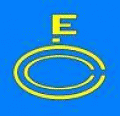 ЗАО «Центр по экономическим классификациям»NACE Rev. 1.1(наименования группировок на русском языке соответствуютОКВЭД ОК 029-2007 (КДЕС Ред. 1.1)NACE Rev. 1.1(наименования группировок на русском языке соответствуютОКВЭД ОК 029-2007 (КДЕС Ред. 1.1)NACE Rev. 2(официальный перевод Евростата на русский язык)NACE Rev. 2(официальный перевод Евростата на русский язык)AAgriculture, hunting and forestryСельское хозяйство, охота и лесное хозяйствоAAGRICULTURE, FORESTRY AND FISHINGСельское, лесное и рыбное хозяйствоBFishingРыбоводство, рыболовствоCMining and quarryingДобыча полезных ископаемыхBMINING AND QUARRYINGГорнодобывающая промышленность и разработка карьеровDManufacturingОбрабатывающие производстваCMANUFACTURINGОбрабатывающая промышленностьEElectricity, gas and water supplyПроизводство и распределение электроэнергии, газа и водыDELECTRICITY, GAS, STEAM AND AIR CONDITIONING SUPPLYЭлектроснабжение, подача газа, пара и воздушное кондиционированиеEWATER SUPPLY; SEWERAGE, WASTE MANAGEMENT AND REMEDIATION ACTIVITIESВодоснабжение; канализационная система, контроль над сбором и распределением отходовFConstructionСтроительствоFCONSTRUCTIONСтроительствоGWholesale and retail trade; repair of motor vehicles, motorcycles and personal and household goodsОптовая и розничная торговля; ремонт автотранспортных средств, мотоциклов, бытовых изделий и предметов личного пользованияGWHOLESALE AND RETAIL TRADE; REPAIR OF MOTOR VEHICLES AND MOTORCYCLESОптовая и розничная торговля; ремонт моторных транспортных средств и мотоцикловH Hotels and restaurantsГостиницы и рестораныIACCOMMODATION AND FOOD SERVICE ACTIVITIESУслуги по проживанию и питаниюITransport, storage and communicationТранспорт и связьHTRANSPORTATION AND STORAGEТранспорт и складированиеJINFORMATION AND COMMUNICATIONИнформация и связьJFinancial intermediationФинансовая деятельностьКFINANCIAL AND INSURANCE ACTIVITIESФинансовая и страховая деятельностьKReal estate, renting and business activitiesОперации с недвижимым имуществом, аренда и предоставление услугLREAL ESTATE ACTIVITIESОперации с недвижимым имуществомMPROFESSIONAL, SCIENTIFIC AND TECHNICAL ACTIVITIESПрофессиональная, научная и техническая деятельностьNADMINISTRATIVE AND SUPPORT SERVICE ACTIVITIESАдминистративная деятельность и дополнительные услуги в данной областиLPublic administration and defence; compulsory social securityГосударственное управление и обеспечение военной безопасности; социальное страхованиеOPUBLIC ADMINISTRATION AND DEFENCE; COMPULSORY SOCIAL SECURITYГосударственное управление и оборона; обязательное социальное обеспечениеMEducationОбразованиеPEDUCATIONОбразованиеNHealth and social workЗдравоохранение и предоставление социальных услугQHUMAN HEALTH AND SOCIAL WORK ACTIVITIESЗдравоохранение и социальные услугиOOther community, social and personal service activitiesПредоставление прочих коммунальных, социальных и персональных услуг RARTS, ENTERTAINMENT AND RECREATIONИскусство, развлечения и отдыхSOTHER SERVICE ACTIVITIESПредоставление прочих видов услугPActivities of householdsДеятельность домашних хозяйствТACTIVITIES OF HOUSEHOLDS AS EMPLOYERS; U0NDIFFERENTIATED GOODS- AND SERVICES-PRODUCING ACTIVITIES OF HOUSEHOLDS FOR OWN USEДеятельность домашних хозяйств, нанимающих домашнюю прислугу и производящих товары и услуги для собственного потребленияQExtra-territorial organizations and bodiesДеятельность экстерриториальных организацийUACTIVITIES OF EXTRATERRITORIAL ORGANISATIONS AND BODIESДеятельность экстерриториальных организаций и органов